“Insert a 
quote here”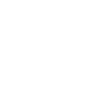 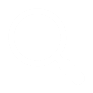 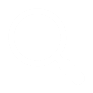 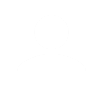 